Board of Health 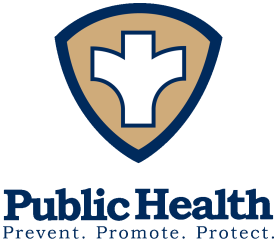 Sidney-Shelby County  202 W. Poplar Street, Sidney, OH 45365Special Board of Health MeetingApril 1, 2024Agenda Call to OrderAdoption of Agenda Approval of 2025 Preliminary Budget Questions/Comment Re: FYI MaterialsNext Board of Health Meeting –April 17, 2024 at 7:00 p.m.Adjournment							